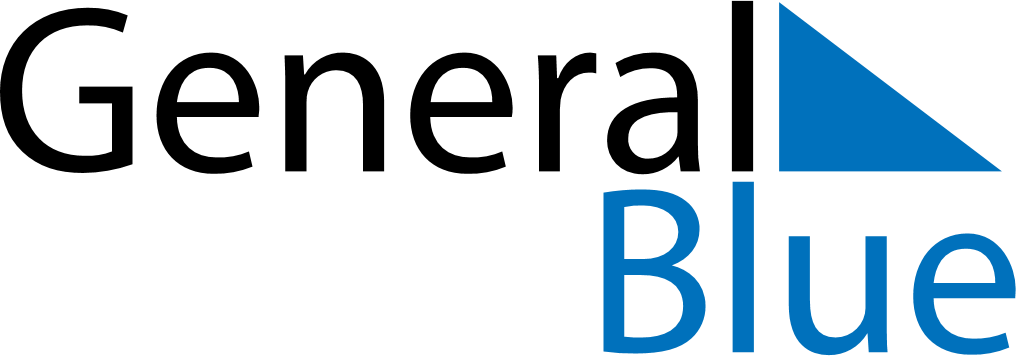 May 2018May 2018May 2018May 2018LatviaLatviaLatviaMondayTuesdayWednesdayThursdayFridaySaturdaySaturdaySunday1234556Labour DayRestoration of Independence day7891011121213Mother’s Day1415161718191920212223242526262728293031